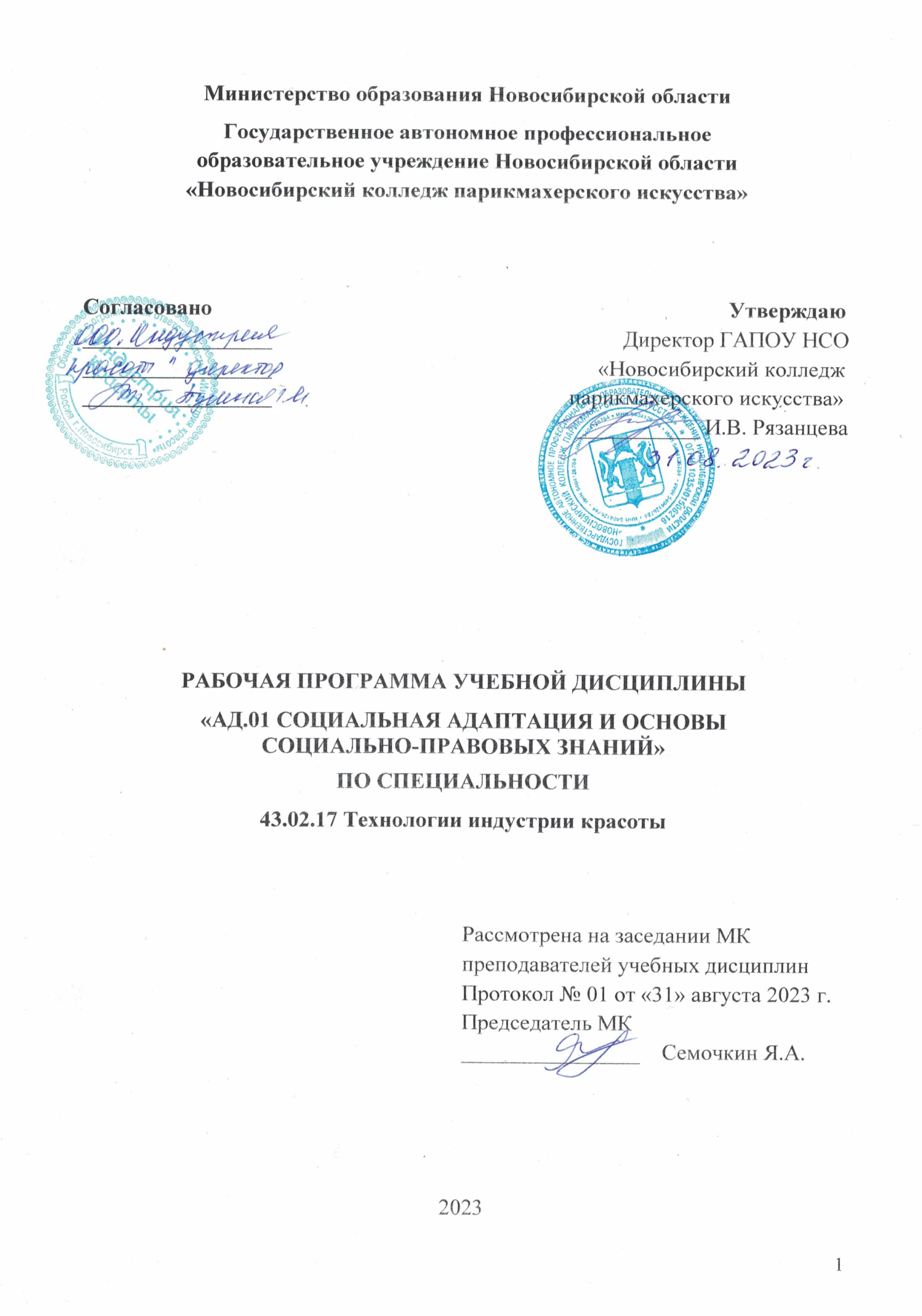 Рабочая программа учебной дисциплины разработана на основе Федерального государственного образовательного стандарта среднего профессионального образования (далее – ФГОС СПО) по специальности 43.02.17 Технологии индустрии красоты, укрупненная группа профессий 43.00.00 Сервис и туризм. Срок получения СПО по ППССЗ в очной форме обучения - 2 года 10 месяцев.Организация-разработчик: ГАПОУ НСО «Новосибирский колледж парикмахерского искусства» Разработчики:Квачева М.А., зам директора по УПР Черницкая Н.В., методист ВКРассмотрена и рекомендована к утверждению на заседании методической комиссии преподавателей учебных дисциплин31.08.2023 г.   протокол № 1 © ГАПОУ НСО «Новосибирский колледж парикмахерского искусства», 2023СОДЕРЖАНИЕ1. ОБЩАЯ ХАРАКТЕРИСТИКА РАБОЧЕЙ ПРОГРАММЫ УЧЕБНОЙ ДИСЦИПЛИНЫ «АД.01 Социальная адаптация и основы социально-правовых знаний»1.1. Место дисциплины в структуре основной образовательной программы: 		Учебная дисциплина «АД.01 Социальная адаптация и основы социально-правовых знаний» является обязательной частью общепрофессионального цикла основной образовательной программы в соответствии с ФГОС СПО по специальности 43.02.17 Технологии индустрии красоты. 		Учебная дисциплина сформирована за счет вариативной части образовательной программы, связана с учебной дисциплиной «ОП.05 Организация и ведение коммерческой деятельности специалиста индустрии красоты».		Особое значение дисциплина имеет при формировании и развитии ОК: 	ОК 01. Выбирать способы решения задач профессиональной деятельности применительно к различным контекстам; ОК 02. Использовать современные средства поиска, анализа и интерпретации информации, и информационные технологии для выполнения задач профессиональной деятельности; ОК 03. Планировать и реализовывать собственное профессиональное и личностное развитие, предпринимательскую деятельность в профессиональной сфере, использовать знания по финансовой грамотности в различных жизненных ситуациях; ОК 04. Эффективно взаимодействовать и работать в коллективе и команде.ОК 05. Осуществлять устную и письменную коммуникацию на государственном языке Российской Федерации с учетом особенностей социального и культурного контекста ОК 06. Проявлять гражданско-патриотическую позицию, демонстрировать осознанное поведение на основе традиционных общечеловеческих ценностей, в том числе с учетом гармонизации межнациональных и межрелигиозных отношений, применять стандарты антикоррупционного поведения ОК 09. Пользоваться профессиональной документацией на государственном и иностранном языках 		1.2. Цель и планируемые результаты освоения дисциплины:В рамках программы учебной дисциплины обучающимися осваиваются умения и знания.СТРУКТУРА И СОДЕРЖАНИЕ УЧЕБНОЙ ДИСЦИПЛИНЫ 2.1. Объем учебной дисциплины и виды учебной работы2.2. Рабочий тематический план и содержание учебной дисциплины «Социальная адаптация и основы социально-правовых знаний»	Для характеристики уровня освоения учебного материала используются следующие обозначения:1 – ознакомительный (узнавание ранее изученных объектов, свойств);2 – репродуктивный (выполнение деятельности по образцу, инструкции или под руководством);3 – продуктивный (планирование и самостоятельное выполнение деятельности, решение проблемных задач).  3. условия реализации РАБОЧЕЙ программы учебной дисциплины3.1. Для реализации программы учебной дисциплины предусмотрены следующие специальные помещения:  Кабинет «Социально-гуманитарных дисциплин», оснащенный оборудованием: посадочными местами по количеству обучающихся; рабочим местом преподавателя, доской учебной, дидактическими пособиями; программным обеспечением; видеофильмами; видеооборудованием (мультимедийный проектор с экраном); магнитной доской; компьютерами по количеству посадочных мест; профессиональными компьютерными программами.3.2. Информационное обеспечение реализации программы Для реализации программы библиотечный фонд колледжа имеет печатные и/или электронные образовательные и информационные ресурсы для использования в образовательном процессе. 3.2.1. Основные печатные изданияРумынина В.В. Правовое обеспечение профессиональной деятельности: учебник для СПО / В. В. Румынина. – 12-е изд., стер. - М.: ИЦ «Академия», 2019.– 224 с.Правовое обеспечение профессиональной деятельности: учебник для студ. СПО / Сергеев Ю.Д., Павлова Ю.В., Поспелова С.И., Каменская Н.А. - Издательство: ГЭОТАР-Медиа, 2018. - 192 с.Электронные издания (электронные ресурсы)Конституция РФ от 12.12.1993 (в посл. Ред.) // СЗ РФ. – № 4. – Ст. 445. – Режим доступа: http://constitution.kremlin.ru/ Гражданский кодекс РФ (Ч. 1) (утвержден Федеральным законом от 30.11.1994 № 51-ФЗ) (в ред. 2014 г.) // СЗ РФ. — № 32. – Ст. 3301. – Режим доступа:  http://www.consultant.ru/document/cons_doc_LAW_5142/ Гражданский кодекс РФ (Ч. 2) (утвержден Федеральным законом от 26.01.1996 № 14-ФЗ) (в посл. ред.) // СЗ РФ. — № 5. – Ст. 410. – Режим доступа:  http://www.consultant.ru/document/cons_doc_LAW_5142/ Гражданский кодекс РФ (Ч. 3) (утвержден Федеральным законом от 26.11.2001 № 146-ФЗ) (в посл. ред.) // СЗ РФ. — № 49. – Ст. 4552. – Режим доступа:  http://www.consultant.ru/document/cons_doc_LAW_5142/  Гражданский кодекс РФ (Ч. 4) (утвержден Федеральным законом от 18.12.2006 № 230-ФЗ) (в посл. ред.) // СЗ РФ. — № 52 (Ч. 1). – Ст. 5496. – Режим доступа:  http://www.consultant.ru/document/cons_doc_LAW_5142/ Гражданский процессуальный кодекс РФ (утвержден Федеральным законом от 14.11.2002 № 138-ФЗ) (в посл. ред.) // СЗ РФ. —  № 46. – Ст. 4532. – Режим доступа: http://www.consultant.ru/document/cons_doc_LAW_39570/   Кодекс РФ об административных правонарушениях (утвержден Федеральным законом от 30.12.2001 № 195-ФЗ) (в посл. ред.) // СЗ РФ. –  № 1 (Ч. 1). – Ст.1. – Режим доступа: http://rulaws.ru/koap Письмо МОН РФ О направлении методических рекломендаций  по по разработке и реализации адаптированных образовательных программ среднего профессионального образования. О направлении Методических рекомендаций от 22 апреля 2015 - docs.cntd.ruТрудовой кодекс РФ (утвержден Федеральным законом от 30.12.2001 № 197-ФЗ) (в посл. ред.) // СЗ РФ. – № 1 (Ч. 1). – Ст. 3. – Режим доступа:  http://www.consultant.ru/document/cons_doc_LAW_34683/ Федеральный закон "Об образовании в Российской Федерации" от 29.12.2012 N 273-ФЗ (последняя редакция) / КонсультантПлюс (consultant.ru) Федеральный закон от 24 ноября 1995 г. N 181-ФЗ "О социальной защите инвалидов в Российской Федерации. – Режим доступа: http://base.garant.ru/10164504/ www.pravo.gov.ru (Официальный интернет-портал правовой информации). www.consultant.ru (Правовая система Консультант Плюс). www.constitution.ru (Конституция РФ).Пенсионный фонд РФ (pfr.gov.ru)Союз Потребителей Российской Федерации - официальный сайт СПРФ (souz-potrebiteley.ru)Роспотребнадзор (rospotrebnadzor.ru)Российский союз промышленников и предпринимателей (rspp.ru)Metody social'no-psihologicheskoj adaptacii.pdf (cfuv.ru)ОСОБЕННОСТИ СОЦИАЛЬНОЙ АДАПТАЦИИ СТУДЕНТОВ С ОГРАНИЧЕННЫМИ ВОЗМОЖНОСТЯМИ ЗДОРОВЬЯ (hse.ru)Сборник экстрабилити.indd (extrability.org)3.2.3. Дополнительные источники Певцова Е.А. Право для профессий и специальностей социально-экономического профиля: учебник для студентов СПО. – М.: ИЦ «Академия», 2017.Подольская О. А. Инклюзивное образование лиц с ограниченными возможностями здоровья:   учебное  пособие / О. А. Подольская. – Москва; Берлин: Директ-Медиа,  2017. – 57 с.4. КОНТРОЛЬ И ОЦЕНКА РЕЗУЛЬТАТОВ ОСВОЕНИЯ УЧЕБНОЙ ДИСЦИПЛИНЫСтр.ОБЩАЯ ХАРАКТЕРИСТИКА РАБОЧЕЙ ПРОГРАММЫ УЧЕБНОЙ ДИСЦИПЛИНЫ4СТРУКТУРА И СОДЕРЖАНИЕ УЧЕБНОЙ ДИСЦИПЛИНЫ5УСЛОВИЯ РЕАЛИЗАЦИИ УЧЕБНОЙ ДИСЦИПЛИНЫ9КОНТРОЛЬ И ОЦЕНКА РЕЗУЛЬТАТОВ ОСВОЕНИЯ УЧЕБНОЙ ДИСЦИПЛИНЫ11Код ПК, ОКУменияЗнанияПК 1.1–1.6ПК 2.1 – 2.5ПК 3.1 – 3.4 ПК 4.1 – 4.7ОК 01, ОК 02, ОК 03, ОК 04, ОК 05, ОК 06, ОК 09 использовать нормы позитивного социального поведения;использовать свои права адекватно законодательству;обращаться в надлежащие органы за квалифицирован-ной помощью;анализировать и осознанно применять нормы закона с точки зрения конкретных условий их реализации;составлять необходимые заявительные документы;составлять резюме, осуществлять самопрезентацию при трудоустройстве;использовать приобретенные знания и умения в различных жизненных и профессиональных ситуацияхмеханизмы социальной адаптации;основополагающие международные документы, относящиеся к правам инвалидов;основы гражданского и семейного законодательства;основы трудового законодательства, особенности регулирования труда инвалидов;основные правовые гарантии инвалидам в области социальной защиты и образования;функции органов труда и занятости населения.Вид учебной работыОбъем в часахОбъем образовательной программы учебной дисциплины 72в т.ч. в форме практической подготовки 24в т. ч.: в т. ч.: теоретическое обучение 48практические занятия 24самостоятельная работа 8Промежуточная аттестация -  зачетНаименование разделов и темСодержание учебного материала, лабораторные работы и практические занятия, самостоятельная работа обучающихся.Содержание учебного материала, лабораторные работы и практические занятия, самостоятельная работа обучающихся.Объем часовКоды формируемых компетенций12235РАЗДЕЛ 1 . СОЦИАЛЬНАЯ АДАПТАЦИЯ ИНВАЛИДОВРАЗДЕЛ 1 . СОЦИАЛЬНАЯ АДАПТАЦИЯ ИНВАЛИДОВРАЗДЕЛ 1 . СОЦИАЛЬНАЯ АДАПТАЦИЯ ИНВАЛИДОВ34Тема 1.1 Введение. Понятие социальной адаптации, ее этапы, механизмы, условияСодержание учебного материалаСодержание учебного материала4ПК 1.1–1.6ПК 2.1 – 2.5ПК 3.1 – 3.4 ПК 4.1 – 4.7ОК 01-06, ОК 09Тема 1.1 Введение. Понятие социальной адаптации, ее этапы, механизмы, условия1Введение. Основные понятия курса4ПК 1.1–1.6ПК 2.1 – 2.5ПК 3.1 – 3.4 ПК 4.1 – 4.7ОК 01-06, ОК 09Тема 1.1 Введение. Понятие социальной адаптации, ее этапы, механизмы, условия2Механизмы социальной адаптации. Виды социально-психологической адаптации. Условия нормальной адаптации4ПК 1.1–1.6ПК 2.1 – 2.5ПК 3.1 – 3.4 ПК 4.1 – 4.7ОК 01-06, ОК 09Тема 1.1 Введение. Понятие социальной адаптации, ее этапы, механизмы, условияПрактическая работа № 1. Адаптация в профессиональной организацииПрактическая работа № 1. Адаптация в профессиональной организации2ПК 1.1–1.6ПК 2.1 – 2.5ПК 3.1 – 3.4 ПК 4.1 – 4.7ОК 01-06, ОК 09Тема 1.2 Конвенция ООН о правах инвалидовСодержание учебного материалаСодержание учебного материала2ПК 1.1–1.6ПК 2.1 – 2.5ПК 3.1 – 3.4 ПК 4.1 – 4.7ОК 01-06, ОК 09Тема 1.2 Конвенция ООН о правах инвалидов1Содержание конвенции ООН о правах инвалидов2ПК 1.1–1.6ПК 2.1 – 2.5ПК 3.1 – 3.4 ПК 4.1 – 4.7ОК 01-06, ОК 09Тема 1.2 Конвенция ООН о правах инвалидов2Основные статьи конвенции2ПК 1.1–1.6ПК 2.1 – 2.5ПК 3.1 – 3.4 ПК 4.1 – 4.7ОК 01-06, ОК 09Тема 1.2 Конвенция ООН о правах инвалидовПрактическая работа № 2. Изучение  основных понятий конвенции ООН, других нормативных документовПрактическая работа № 2. Изучение  основных понятий конвенции ООН, других нормативных документов2ПК 1.1–1.6ПК 2.1 – 2.5ПК 3.1 – 3.4 ПК 4.1 – 4.7ОК 01-06, ОК 09Тема 1.3 Основы гражданского и семейного законодательстваСодержание учебного материалаСодержание учебного материала10ПК 1.1–1.6ПК 2.1 – 2.5ПК 3.1 – 3.4 ПК 4.1 – 4.7ОК 01-06, ОК 09Тема 1.3 Основы гражданского и семейного законодательства1Понятие, законодательство и система гражданского права. Юридические факты10ПК 1.1–1.6ПК 2.1 – 2.5ПК 3.1 – 3.4 ПК 4.1 – 4.7ОК 01-06, ОК 09Тема 1.3 Основы гражданского и семейного законодательства2Сделки и их виды. Условия действительности сделок 10ПК 1.1–1.6ПК 2.1 – 2.5ПК 3.1 – 3.4 ПК 4.1 – 4.7ОК 01-06, ОК 09Тема 1.3 Основы гражданского и семейного законодательства3Правоспособность и дееспособность субъектов. Понятие, виды юридического лица10ПК 1.1–1.6ПК 2.1 – 2.5ПК 3.1 – 3.4 ПК 4.1 – 4.7ОК 01-06, ОК 09Тема 1.3 Основы гражданского и семейного законодательства4Понятие семейного права. Брачно-семейное законодательство. Заключение и прекращение брака10ПК 1.1–1.6ПК 2.1 – 2.5ПК 3.1 – 3.4 ПК 4.1 – 4.7ОК 01-06, ОК 09Тема 1.3 Основы гражданского и семейного законодательства5Права и обязанности родителей и детей10ПК 1.1–1.6ПК 2.1 – 2.5ПК 3.1 – 3.4 ПК 4.1 – 4.7ОК 01-06, ОК 09Тема 1.3 Основы гражданского и семейного законодательстваПрактическая работа №3. Регистрация юридического лицаПрактическая работа №4. Ликвидация юридического лица Практическая работа №5. Представление о своей будущей семьеПрактическая работа №3. Регистрация юридического лицаПрактическая работа №4. Ликвидация юридического лица Практическая работа №5. Представление о своей будущей семье6ПК 1.1–1.6ПК 2.1 – 2.5ПК 3.1 – 3.4 ПК 4.1 – 4.7ОК 01-06, ОК 09Тема 1.4. Основы трудового законодательства. Особенности регулирования труда инвалидовСодержание учебного материалаСодержание учебного материала6ПК 1.1–1.6ПК 2.1 – 2.5ПК 3.1 – 3.4 ПК 4.1 – 4.7ОК 01-06, ОК 09Тема 1.4. Основы трудового законодательства. Особенности регулирования труда инвалидов1Понятие труда, предмет и метод трудового права6ПК 1.1–1.6ПК 2.1 – 2.5ПК 3.1 – 3.4 ПК 4.1 – 4.7ОК 01-06, ОК 09Тема 1.4. Основы трудового законодательства. Особенности регулирования труда инвалидов2Понятие и виды трудового правоотношения6ПК 1.1–1.6ПК 2.1 – 2.5ПК 3.1 – 3.4 ПК 4.1 – 4.7ОК 01-06, ОК 09Тема 1.4. Основы трудового законодательства. Особенности регулирования труда инвалидов3Виды трудовых отношений6ПК 1.1–1.6ПК 2.1 – 2.5ПК 3.1 – 3.4 ПК 4.1 – 4.7ОК 01-06, ОК 09Тема 1.4. Основы трудового законодательства. Особенности регулирования труда инвалидов4Понятие, стороны и виды трудового договора6ПК 1.1–1.6ПК 2.1 – 2.5ПК 3.1 – 3.4 ПК 4.1 – 4.7ОК 01-06, ОК 09Тема 1.4. Основы трудового законодательства. Особенности регулирования труда инвалидов5Трудовая дисциплина и ответственность в сфере труда6ПК 1.1–1.6ПК 2.1 – 2.5ПК 3.1 – 3.4 ПК 4.1 – 4.7ОК 01-06, ОК 09Тема 1.4. Основы трудового законодательства. Особенности регулирования труда инвалидов6Особенности регулирования труда инвалидов6ПК 1.1–1.6ПК 2.1 – 2.5ПК 3.1 – 3.4 ПК 4.1 – 4.7ОК 01-06, ОК 09Тема 1.4. Основы трудового законодательства. Особенности регулирования труда инвалидовПрактическая работа № 6.  Заполнение трудового договора. Составление заявления о принятии на работуПрактическая работа № 6.  Заполнение трудового договора. Составление заявления о принятии на работу2ПК 1.1–1.6ПК 2.1 – 2.5ПК 3.1 – 3.4 ПК 4.1 – 4.7ОК 01-06, ОК 09РАЗДЕЛ 2. СОЦИАЛЬНАЯ ЗАЩИТА ИНВАЛИДОВРАЗДЕЛ 2. СОЦИАЛЬНАЯ ЗАЩИТА ИНВАЛИДОВРАЗДЕЛ 2. СОЦИАЛЬНАЯ ЗАЩИТА ИНВАЛИДОВ38ПК 1.1–1.6ПК 2.1 – 2.5ПК 3.1 – 3.4 ПК 4.1 – 4.7ОК 01-06, ОК 09Тема 2.1. Федеральный закон от 24 ноября 1995 г. №181-ФЗ  "О социальной защите инвалидов в Российской Федерации"Содержание учебного материалаСодержание учебного материала2ПК 1.1–1.6ПК 2.1 – 2.5ПК 3.1 – 3.4 ПК 4.1 – 4.7ОК 01-06, ОК 09Тема 2.1. Федеральный закон от 24 ноября 1995 г. №181-ФЗ  "О социальной защите инвалидов в Российской Федерации"1Общие положения №181-ФЗ "О социальной защите инвалидов в Российской Федерации"2ПК 1.1–1.6ПК 2.1 – 2.5ПК 3.1 – 3.4 ПК 4.1 – 4.7ОК 01-06, ОК 09Тема 2.1. Федеральный закон от 24 ноября 1995 г. №181-ФЗ  "О социальной защите инвалидов в Российской Федерации"2Основные статьи2ПК 1.1–1.6ПК 2.1 – 2.5ПК 3.1 – 3.4 ПК 4.1 – 4.7ОК 01-06, ОК 09Тема 2.1. Федеральный закон от 24 ноября 1995 г. №181-ФЗ  "О социальной защите инвалидов в Российской Федерации"Практическая работа №7.  Решение ситуационных задач «Практическое применение закона №181-ФЗ»Практическая работа №7.  Решение ситуационных задач «Практическое применение закона №181-ФЗ»2ПК 1.1–1.6ПК 2.1 – 2.5ПК 3.1 – 3.4 ПК 4.1 – 4.7ОК 01-06, ОК 09Тема 2.1. Федеральный закон от 24 ноября 1995 г. №181-ФЗ  "О социальной защите инвалидов в Российской Федерации"Самостоятельная работа:Краткий конспект глав закона. Подготовка к ответам на вопросы Самостоятельная работа:Краткий конспект глав закона. Подготовка к ответам на вопросы 2ПК 1.1–1.6ПК 2.1 – 2.5ПК 3.1 – 3.4 ПК 4.1 – 4.7ОК 01-06, ОК 09Тема 2.2. Перечень гарантий инвалидов в Российской ФедерацииСодержание учебного материалаСодержание учебного материала4ПК 1.1–1.6ПК 2.1 – 2.5ПК 3.1 – 3.4 ПК 4.1 – 4.7ОК 01-06, ОК 09Тема 2.2. Перечень гарантий инвалидов в Российской Федерации1Специализированные медицинские учреждения для инвалидов4ПК 1.1–1.6ПК 2.1 – 2.5ПК 3.1 – 3.4 ПК 4.1 – 4.7ОК 01-06, ОК 09Тема 2.2. Перечень гарантий инвалидов в Российской Федерации2Дополнительная бесплатная медицинская помощь инвалидам4ПК 1.1–1.6ПК 2.1 – 2.5ПК 3.1 – 3.4 ПК 4.1 – 4.7ОК 01-06, ОК 09Тема 2.2. Перечень гарантий инвалидов в Российской Федерации3Бесплатные лекарственные препараты (средства)4ПК 1.1–1.6ПК 2.1 – 2.5ПК 3.1 – 3.4 ПК 4.1 – 4.7ОК 01-06, ОК 09Тема 2.2. Перечень гарантий инвалидов в Российской Федерации4Бесплатные изделия медицинского назначения и специализированные продукты лечебного питания4ПК 1.1–1.6ПК 2.1 – 2.5ПК 3.1 – 3.4 ПК 4.1 – 4.7ОК 01-06, ОК 09Тема 2.2. Перечень гарантий инвалидов в Российской Федерации5Санаторно-курортное лечение инвалидов4ПК 1.1–1.6ПК 2.1 – 2.5ПК 3.1 – 3.4 ПК 4.1 – 4.7ОК 01-06, ОК 09Тема 2.2. Перечень гарантий инвалидов в Российской ФедерацииПрактическая работа № 8. Оформление курортно-санаторной картыПрактическая работа № 8. Оформление курортно-санаторной карты2ПК 1.1–1.6ПК 2.1 – 2.5ПК 3.1 – 3.4 ПК 4.1 – 4.7ОК 01-06, ОК 09Тема 2.2. Перечень гарантий инвалидов в Российской ФедерацииСамостоятельная работа:Решение ситуационных задач «Выбор гарантий»Самостоятельная работа:Решение ситуационных задач «Выбор гарантий»2ПК 1.1–1.6ПК 2.1 – 2.5ПК 3.1 – 3.4 ПК 4.1 – 4.7ОК 01-06, ОК 09Тема 2.3. Медико-социальная экспертизаСодержание учебного материалаСодержание учебного материала2ПК 1.1–1.6ПК 2.1 – 2.5ПК 3.1 – 3.4 ПК 4.1 – 4.7ОК 01-06, ОК 09Тема 2.3. Медико-социальная экспертиза1Порядок направления гражданина на МСЭ2ПК 1.1–1.6ПК 2.1 – 2.5ПК 3.1 – 3.4 ПК 4.1 – 4.7ОК 01-06, ОК 09Тема 2.3. Медико-социальная экспертиза2Проведение медико-социальной экспертизы2ПК 1.1–1.6ПК 2.1 – 2.5ПК 3.1 – 3.4 ПК 4.1 – 4.7ОК 01-06, ОК 09Тема 2.3. Медико-социальная экспертизаПрактическая работа №  9. Порядок прохождения медико-социальной экспертизы. Подбор документовПрактическая работа №  9. Порядок прохождения медико-социальной экспертизы. Подбор документов2ПК 1.1–1.6ПК 2.1 – 2.5ПК 3.1 – 3.4 ПК 4.1 – 4.7ОК 01-06, ОК 09Тема 2.4. Реабилитация инвалидов. Индивидуальная программа реабилитации инвалида.Содержание учебного материалаСодержание учебного материала4ПК 1.1–1.6ПК 2.1 – 2.5ПК 3.1 – 3.4 ПК 4.1 – 4.7ОК 01-06, ОК 09Тема 2.4. Реабилитация инвалидов. Индивидуальная программа реабилитации инвалида.1Сущность, понятие, основные виды реабилитации  инвалидов4ПК 1.1–1.6ПК 2.1 – 2.5ПК 3.1 – 3.4 ПК 4.1 – 4.7ОК 01-06, ОК 09Тема 2.4. Реабилитация инвалидов. Индивидуальная программа реабилитации инвалида.2Роль социальных работников в реабилитации  инвалидов4ПК 1.1–1.6ПК 2.1 – 2.5ПК 3.1 – 3.4 ПК 4.1 – 4.7ОК 01-06, ОК 09Тема 2.4. Реабилитация инвалидов. Индивидуальная программа реабилитации инвалида.3Профессиональная и трудовая реабилитация 4ПК 1.1–1.6ПК 2.1 – 2.5ПК 3.1 – 3.4 ПК 4.1 – 4.7ОК 01-06, ОК 09Тема 2.4. Реабилитация инвалидов. Индивидуальная программа реабилитации инвалида.Практическая работа № 10. Выбор средств для реабилитации инвалидов Практическая работа № 10. Выбор средств для реабилитации инвалидов 2ПК 1.1–1.6ПК 2.1 – 2.5ПК 3.1 – 3.4 ПК 4.1 – 4.7ОК 01-06, ОК 09Тема 2.4. Реабилитация инвалидов. Индивидуальная программа реабилитации инвалида.Самостоятельная работа:Просмотр видеоматериалов и ответы на вопросыСамостоятельная работа:Просмотр видеоматериалов и ответы на вопросы2ПК 1.1–1.6ПК 2.1 – 2.5ПК 3.1 – 3.4 ПК 4.1 – 4.7ОК 01-06, ОК 09Тема 2.5. Трудоустройство инвалидов Содержание учебного материалаСодержание учебного материала4ПК 1.1–1.6ПК 2.1 – 2.5ПК 3.1 – 3.4 ПК 4.1 – 4.7ОК 01-06, ОК 09Тема 2.5. Трудоустройство инвалидов 1Государственная политика в области профессиональной подготовки инвалидов4ПК 1.1–1.6ПК 2.1 – 2.5ПК 3.1 – 3.4 ПК 4.1 – 4.7ОК 01-06, ОК 09Тема 2.5. Трудоустройство инвалидов 2Программы государственных служб занятости, адресованные инвалидам4ПК 1.1–1.6ПК 2.1 – 2.5ПК 3.1 – 3.4 ПК 4.1 – 4.7ОК 01-06, ОК 09Тема 2.5. Трудоустройство инвалидов 3Специализированные предприятия4ПК 1.1–1.6ПК 2.1 – 2.5ПК 3.1 – 3.4 ПК 4.1 – 4.7ОК 01-06, ОК 09Тема 2.5. Трудоустройство инвалидов 4Оплата труда инвалидов4ПК 1.1–1.6ПК 2.1 – 2.5ПК 3.1 – 3.4 ПК 4.1 – 4.7ОК 01-06, ОК 09Тема 2.5. Трудоустройство инвалидов 5Самозанятость и организация инвалидами собственного дела4ПК 1.1–1.6ПК 2.1 – 2.5ПК 3.1 – 3.4 ПК 4.1 – 4.7ОК 01-06, ОК 09Тема 2.5. Трудоустройство инвалидов 6Программы трудоустройства инвалидов. Квотирование рабочих мест4ПК 1.1–1.6ПК 2.1 – 2.5ПК 3.1 – 3.4 ПК 4.1 – 4.7ОК 01-06, ОК 09Тема 2.5. Трудоустройство инвалидов Практическая работа № 11.  Игра «Отгадай профессию».  Практическая работа № 12. Игра «Организация собственного предприятия»Практическая работа № 11.  Игра «Отгадай профессию».  Практическая работа № 12. Игра «Организация собственного предприятия»4ПК 1.1–1.6ПК 2.1 – 2.5ПК 3.1 – 3.4 ПК 4.1 – 4.7ОК 01-06, ОК 09Тема 2.5. Трудоустройство инвалидов Самостоятельная работа:Определение предприятий для будущей работыСамостоятельная работа:Определение предприятий для будущей работы2ПК 1.1–1.6ПК 2.1 – 2.5ПК 3.1 – 3.4 ПК 4.1 – 4.7ОК 01-06, ОК 09Итоговая аттестация в форме зачетаИтоговая аттестация в форме зачетаИтоговая аттестация в форме зачета2Всего:Всего:Всего:72Результаты обученияКритерии оценкиМетоды оценкиПеречень знаний, осваиваемых в рамках дисциплины:механизмы социальной адаптации;основополагающие международные документы, относящиеся к правам инвалидов;основы гражданского и семейного законодательства;основы трудового законодательства, особенности регулирования труда инвалидов;основные правовые гарантии инвалидам в области социальной защиты и образования;функции органов труда и занятости населенияПолнота ответов, точность формулировок, адекватность применения профессиональной терминологииНе менее 70% правильных ответовТестированиеЗачетЭкспертная оценка  результатов деятельности обучающегося при выполнении самостоятельной работы,  тестирования и других видов текущего контроляЭкспертная оценка  результатов ответа на зачетеПеречень умений, осваиваемых в рамках дисциплины: использовать нормы позитивного социального поведения;использовать свои права адекватно законодательству;обращаться в надлежащие органы за квалифицированной помощью;анализировать и осознанно применять нормы закона с точки зрения конкретных условий их реализации;составлять необходимые заявительные документы;составлять резюме, осуществлять самопрезентацию при трудоустройстве;использовать приобретенные знания и умения в различных жизненных и профессиональных ситуацияхПравильность, полнота выполнения заданий, точность формулировок,  соответствие требованиям Адекватность, оптимальность выбора способов действий,  последовательностей действий и т.д. Точность оценки, самооценки выполнения Соответствие требованиям инструкций, регламентов Рациональность действий и т.д.Предоставление отчетов по практическим занятиямЭкспертная оценка  результатов деятельности обучающегося при выполнении  практического задания, защиты отчета по практическому занятию Экспертная оценка  результатов выполнения задания на зачете